IL DIRITTO D’AUTORE NELLE ISTITUZIONI CULTURALILa proprietà intellettuale nella “società dell’informazione” ai tempi dei social networkcorso di aggiornamento e formazione professionaleFirenze, lunedì 18 giugno 2018Mediateca Regionale Toscana – Fondazione Sistema ToscanaAuditorium Sant’Apollonia – Via San Gallo n. 25/a
dalle ore 9:00 alle 13:30 e dalle 14:30 alle 18:00
corso tenuto dal avv. Andrea Sirotti GaudenziMODULO DI ISCRIZIONEda rispedire compilato via e-mail a info@avimediateche.it(si prega di scrivere in stampatello leggibile)Nome e cognome ________________________________________________________________________Luogo e data di nascita ____________________________________________________________________Recapito telefonico _______________________________________________________________________Indirizzo mail ___________________________________________________________________________Ente di appartenenza ______________________________________________________________________BARRARE LA CASELLA PER LA QUOTA DI ISCRIZIONE E IL PAGAMENTO:Iscritto all’Associazione Videoteche Mediateche Italiane AVI o all' AIB – Associazione Italiana Biblioteche o all’ ANAI –  Associazione Nazionale Archivistica Italiana o a IAML Italia –  Associazione italiana delle Biblioteche, Archivi e Centri di Documentazione Musicali e pagherò € 50,00 (Cinquanta/00 Euro)NON iscritto all'Associazione Videoteche Mediateche Italiane AVI o all' AIB – Associazione Italiana Biblioteche o all’ ANAI – Associazione Nazionale Archivistica Italiana o IAML Italia –  Associazione italiana delle Biblioteche, Archivi e Centri di Documentazione Musicali e pagherò € 70,00 (Settanta/00 Euro)Modalità di pagamento:Tramite bonifico bancario effettuato in data _________________________ di cui si allega ricevutaIn contanti il giorno del corsoIn riferimento al D.Lgs 196/03 sulla tutela dei dati e per quanto attiene ai dati forniti in occasione dell'attività formativa oggetto della presente, comunichiamo che:O i dati da voi forniti saranno utilizzati al fine di registrare la vostra partecipazione alla giornata;O i dati sono richiesti ai fini della comunicazione di avvio del percorso formativo;O i dati da Voi forniti saranno comunicati ai docenti del corso in oggetto.Per i diritti a voi riservati dal D.Lgs 196/03, si rimanda ai disposti di cui all'art.7 del provvedimento stesso.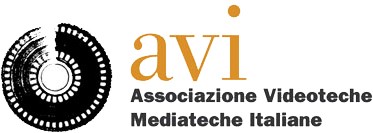 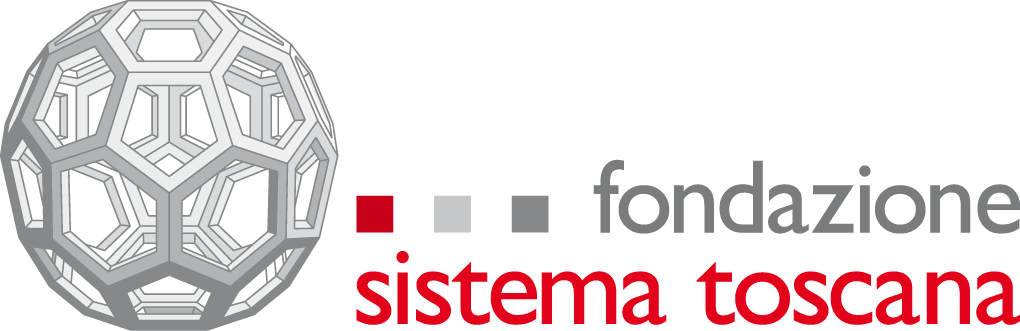 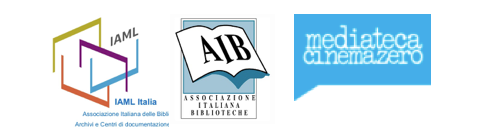 